REFERIDO DE ESTUDIANTE A CONSEPFecha:  Seleccione el motivo del referido:COMENTARIOS ADICIONALES:  ** ESTE DOCUMENTO ES CONFIDENCIAL Y SÓLO PARA USO OFICIAL **Patrono con igualdad de oportunidades en el empleo m/m/v/i“Equal Employment Opportunity Employer” m/w/v/dPersona que refiere:  Departamento:  Correo Electrónico:  Teléfono contacto:  *Favor de marcar si dialogó con el estudiante y si este consintió ser referido a CONSEP para coordinar cita.    Si     NoPersona que refiere:  Departamento:  Correo Electrónico:  Teléfono contacto:  *Favor de marcar si dialogó con el estudiante y si este consintió ser referido a CONSEP para coordinar cita.    Si     NoINFORMACIÓN DEL ESTUDIANTE A REFERIRINFORMACIÓN DEL ESTUDIANTE A REFERIRNombre estudiante:  Nombre estudiante:  Núm. de Estudiante:  Departamento:  Correo Electrónico:  Teléfono:  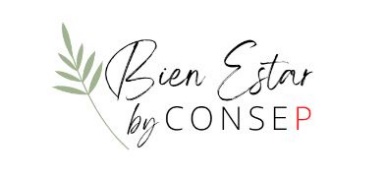 Evaluación para participar del Programa Bien Estar by CONSEP       (Las ayudas relacionadas al programa se otorgarán según la necesidad y los requisitos del mismo.)Evaluación para participar del Programa Bien Estar by CONSEP       (Las ayudas relacionadas al programa se otorgarán según la necesidad y los requisitos del mismo.)